      От ________________________________________________________________________________________________Наименование организации/ИП№ контракта/лицевого счета/телефона______________________________________ИНН _______________________________________________ КПП ____________________________________________________Лицо, подающее заявление (ФИО) ____________________________________________________________________________________________________________________________________________________________________________________________Паспортные данные лица, подающего заявление_____________________________________________________________________________________________________________Реквизиты доверенности/другого документа, на основании которого действует лицо, подающее заявление_____________________________________________________________________________________________________________Контактный телефон/e-mail лица, подающего заявленияЗаявление на сервисные услугиС условиями обслуживания и стоимостью услуг ознакомлены и согласныПубличное акционерное общество «Мобильные ТелеСистемы» (ПАО «МТС»), зарегистрированное по адресу: 109147, г. Москва, Марксистская ул., д. 4 – в течение срока действия договора, а также 5 лет по его окончании, осуществляет обработку указанных в настоящем Заявлении персональных данных в целях оказания услуг связи путем совершения, как с использованием средств автоматизации, так и без использования таких средств, следующих действий (операций) или совокупности действий (операций) с персональными данными: сбор, запись, систематизация, накопление, хранение, уточнение (обновление, изменение), извлечение, использование, передача (предоставление, доступ), обезличивание, блокирование, удаление, уничтожение.Подпись Абонента     ______________________________________      Дата «____» _____________ 20__ г.         МП	Я, ФИО сотрудника   __________________________ подтверждаю, что указанные в заявлении данные Абонента, а также его подпись совпадают с данными из документа, удостоверяющего личность.  Подпись сотрудника ____________________     Код офиса продаж   ____________________    В «ПАО МТС»                                                                                                                                                                      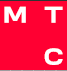 Личный кабинет МТС Бизнес Прошу добавить услугу Прошу добавить услугу Прошу добавить услугу Прошу исключить услугу Прошу исключить услугу Прошу исключить услугу Прошу исключить услугу Прошу исключить услугу Прошу исключить услугу Прошу восстановить доступ к услуге  Прошу восстановить доступ к услуге  Прошу восстановить доступ к услуге  Прошу восстановить доступ к услуге  Прошу восстановить доступ к услуге  Прошу восстановить доступ к услуге с использованием абонентского номера выделенного ПАО «МТС» Абоненту организации/ИП, указанному выше:с использованием абонентского номера выделенного ПАО «МТС» Абоненту организации/ИП, указанному выше:+7Логин и пароль для управления контрактами (роль Глобального администратора) будет отправлен по SMS на номер, указанный выше. Дополнительно прошу предоставить логин и пароль:  На e-mail__________________________________________________________@___________________________________________________________                                                     печатными буквами для всех контрактов организации в пределах РФ                         для контракта №__________________________________________________Логин и пароль для управления контрактами (роль Глобального администратора) будет отправлен по SMS на номер, указанный выше. Дополнительно прошу предоставить логин и пароль:  На e-mail__________________________________________________________@___________________________________________________________                                                     печатными буквами для всех контрактов организации в пределах РФ                         для контракта №__________________________________________________Логин и пароль для управления контрактами (роль Глобального администратора) будет отправлен по SMS на номер, указанный выше. Дополнительно прошу предоставить логин и пароль:  На e-mail__________________________________________________________@___________________________________________________________                                                     печатными буквами для всех контрактов организации в пределах РФ                         для контракта №__________________________________________________Логин и пароль для управления контрактами (роль Глобального администратора) будет отправлен по SMS на номер, указанный выше. Дополнительно прошу предоставить логин и пароль:  На e-mail__________________________________________________________@___________________________________________________________                                                     печатными буквами для всех контрактов организации в пределах РФ                         для контракта №__________________________________________________Логин и пароль для управления контрактами (роль Глобального администратора) будет отправлен по SMS на номер, указанный выше. Дополнительно прошу предоставить логин и пароль:  На e-mail__________________________________________________________@___________________________________________________________                                                     печатными буквами для всех контрактов организации в пределах РФ                         для контракта №__________________________________________________Логин и пароль для управления контрактами (роль Глобального администратора) будет отправлен по SMS на номер, указанный выше. Дополнительно прошу предоставить логин и пароль:  На e-mail__________________________________________________________@___________________________________________________________                                                     печатными буквами для всех контрактов организации в пределах РФ                         для контракта №__________________________________________________Логин и пароль для управления контрактами (роль Глобального администратора) будет отправлен по SMS на номер, указанный выше. Дополнительно прошу предоставить логин и пароль:  На e-mail__________________________________________________________@___________________________________________________________                                                     печатными буквами для всех контрактов организации в пределах РФ                         для контракта №__________________________________________________Логин и пароль для управления контрактами (роль Глобального администратора) будет отправлен по SMS на номер, указанный выше. Дополнительно прошу предоставить логин и пароль:  На e-mail__________________________________________________________@___________________________________________________________                                                     печатными буквами для всех контрактов организации в пределах РФ                         для контракта №__________________________________________________Логин и пароль для управления контрактами (роль Глобального администратора) будет отправлен по SMS на номер, указанный выше. Дополнительно прошу предоставить логин и пароль:  На e-mail__________________________________________________________@___________________________________________________________                                                     печатными буквами для всех контрактов организации в пределах РФ                         для контракта №__________________________________________________Логин и пароль для управления контрактами (роль Глобального администратора) будет отправлен по SMS на номер, указанный выше. Дополнительно прошу предоставить логин и пароль:  На e-mail__________________________________________________________@___________________________________________________________                                                     печатными буквами для всех контрактов организации в пределах РФ                         для контракта №__________________________________________________Логин и пароль для управления контрактами (роль Глобального администратора) будет отправлен по SMS на номер, указанный выше. Дополнительно прошу предоставить логин и пароль:  На e-mail__________________________________________________________@___________________________________________________________                                                     печатными буквами для всех контрактов организации в пределах РФ                         для контракта №__________________________________________________Логин и пароль для управления контрактами (роль Глобального администратора) будет отправлен по SMS на номер, указанный выше. Дополнительно прошу предоставить логин и пароль:  На e-mail__________________________________________________________@___________________________________________________________                                                     печатными буквами для всех контрактов организации в пределах РФ                         для контракта №__________________________________________________Логин и пароль для управления контрактами (роль Глобального администратора) будет отправлен по SMS на номер, указанный выше. Дополнительно прошу предоставить логин и пароль:  На e-mail__________________________________________________________@___________________________________________________________                                                     печатными буквами для всех контрактов организации в пределах РФ                         для контракта №__________________________________________________Логин и пароль для управления контрактами (роль Глобального администратора) будет отправлен по SMS на номер, указанный выше. Дополнительно прошу предоставить логин и пароль:  На e-mail__________________________________________________________@___________________________________________________________                                                     печатными буквами для всех контрактов организации в пределах РФ                         для контракта №__________________________________________________Логин и пароль для управления контрактами (роль Глобального администратора) будет отправлен по SMS на номер, указанный выше. Дополнительно прошу предоставить логин и пароль:  На e-mail__________________________________________________________@___________________________________________________________                                                     печатными буквами для всех контрактов организации в пределах РФ                         для контракта №__________________________________________________Логин и пароль для управления контрактами (роль Глобального администратора) будет отправлен по SMS на номер, указанный выше. Дополнительно прошу предоставить логин и пароль:  На e-mail__________________________________________________________@___________________________________________________________                                                     печатными буквами для всех контрактов организации в пределах РФ                         для контракта №__________________________________________________Фиксированный электронный адрес.Прошу предоставить возможность обслуживаться по e-mail (отправлять заявки на выполнение операций по № контракта _________________________________           и получать ответы по данным заявлениям), используя фиксированный электронный адрес нашей организации: __________________________________________________________________________@______________________________________________________________Ответственным лицом, имеющим доступ и полномочия для отправления запросов и получения ответов на них от ПАО «МТС», и несущим ответственность за их полноту и достоверность является: __________________________________________________________________________________________________________________________________                                                                                                        ФИО и паспортные данныеПрошу все действия ответственного лица, осуществленные в рамках обслуживания по e-mail и все заявки, полученные с фиксированного электронного адреса организации рассматривать как одобренные действия Абонента-компании, указанного выше.Так же подтверждаю, что Абонент-компания, указанная выше, принимает на себя все риски, связанные с несвоевременным уведомлением ПАО «МТС» об изменении ответственного лица и гарантирует в данном случае исполнение обязательств по Договору, возникших вследствие направления заявок неуполномоченным лицом.Прошу данное заявление и все заявки, приходящие с фиксированного электронного адреса, считать дополнительными соглашениями к договору об оказании услуг связи. Адрес электронной почты считать официальным адресом для информирования со стороны ПАО «МТС» об изменениях условий договора об оказании услуг связи, а уведомления со стороны ПАО «МТС», полученные на вышеуказанный адрес считать дополнительными соглашениями к договору об оказании услуг связи. Подтверждаем свое согласие с тем, что передача запрашиваемых сведений по сетям связи, в том числе не принадлежащим компании ПАО «МТС», не гарантирует обеспечения конфиденциальности передаваемой информации. За возникшие по причине несанкционированного доступа третьих лиц убытки и возможную утечку конфиденциальной информации абонента компания ПАО «МТС» ответственности не несет. Заявки, приходящие с фиксированного электронного адреса, если они будут содержать всю необходимую информацию, предусмотренную бланками документов, размещенными на официальном сайте ПАО «МТС», просим рассматривать, как официальные заявления и производить по ним действия, перечень которых, а также адреса для отправки заявлений в рамках обслуживания по e-mail размещены на сайте mts.ru/раздел Бизнесу/ Поддержка. С условиями обслуживания и перечнем операций обслуживания по e-mail ознакомлены и согласны.Доставка счета или документов (счет, счет-фактура, акт выполненных работ (при наличии)). Прошу по номеру контракта/лицевого счета/телефона ________________________________________________________________________________________ Добавить способ доставки:                                      Исключить способ доставки:                                           Изменить на способ доставки:   По системе Электронного Документооборота (ЭДО) Название Оператора ЭДО (указывается один оператор при наличии нескольких) _____________________________________________________________________Идентификатор участника ЭДО _______________________________________________________________________________________________________________Я согласен, что при добавлении способа доставки счетов ЭДО способ доставки Почтой/Курьером будет удален в случае наличия.  При использовании оператора ЭДО отличного от Диадок, настройка роумингового канала занимает от 8 до 45 дней.  По электронной почте  _____________________________________________________________@____________________________________________________ Почтой по адресу                   Курьером по адресуЯ согласен, что при добавлении способа доставки счетов Почтой/Курьером способ доставки ЭДО будет удален в случае его наличии.Страна_________________ Область____________________________________ Район_________________________________ Индекс __________________________ Населенный пункт__________________________________ улица ______________________________дом. ___________ корп. ________________ кв.___________Доверенное лицо (Ф.И.О лица, которому разрешено получить счет при отсутствии) _________________________________________________________________ Контактный тел.___________________________________________________Время доставки (с 9:00 до 20:00)Кредитный метод расчётов. Прошу рассмотреть возможность о предоставлении/удалении кредитного метода расчётов по контракту/лицевому счету №________________________________р/с №: ________________________________________________ в банке ______________________________________________________________________________к/с №: _________________________________________________ БИК: _______________________________________________________________________________Оплату всех выставляемых счетов гарантируем. Возможность предоставления кредитного метода рассматривается индивидуально для каждого клиента. Абонент, подписывая данное заявление, выражает согласие на обращение ПАО «МТС» в Бюро Кредитных Историй для получения кредитного отчета об Абоненте